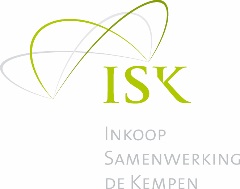 Aanvraagformulier Collectieve zorgverzekering geïnitieerd vanuit ISK Mijn organisatie is geïnteresseerd in een collectieve zorgverzekering van CZ en wil gebruik maken van de inkoopvoordelen die ISK hiervoor met CZ heeft afgesproken.Naast de collectieve zorgverzekering willen wij ook gebruik maken van de dienstverlening die aan de collectiviteit verbonden is. Zo ga ik met CZ aan de slag met het verbeteren van de gezondheid en de inzetbaarheid van de medewerkers in mijn bedrijf.Mijn gegevensDit formulier graag retourneren aan:- per email: info@iskempen.nl  en aan- per email: sjoerd.heemskerk@cz.nlOrganisatieOrganisatieNaam Inschrijfnummer KvK  Statutair adresMinimaal 10 medewerkersBrancheNaam contactpersoonTelefoonnummerEmail adres